1. Сведения об организации*Каждая строка заполняется на отдельного слушателя.*Категории персонала:руководящие работники;руководители структурного подразделения;управленческий персонал и специалисты;оперативные руководители, оперативный и оперативно-ремонтный;ремонтный.*Заявку необходимо присылать в формате Word по электронной почте.*На экзамен обязательно с собой иметь:Документ, удостоверяющий личность.Сканы/оригиналы предыдущей проверки знаний.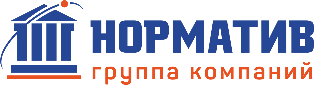 Образец заявки на аттестацию по тепловым энергоустановкамhttps://normativ.org+7 (499) 755-55-67+7 (496) 540-86-68sales@normativ.orgНазвание организацииИНН / КППРуководитель организацииКонтактное лицо по организационным вопросамТелефон, E-mailВид экономической деятельности (строительство, торговля, наука и т.д.)Бюджетное (казенное, унитарное) учреждениеДа/нетМалое и/или среднее предпринимательствоДа/нет№ п/пНаименование организацииИННорганизацииЮр.адресФ.И.О.ДатарожденияаттестуемогоЗанимаемаядолжностьаттестуемогоВид персоналаДата предыдущей проверки знаний Причинапроверки123